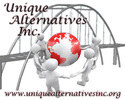 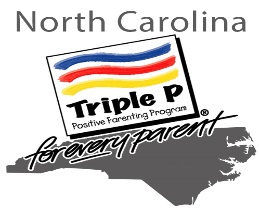                               Mailing Address: Unique Alternative Inc PO BOX 1056 Kannapolis, NC 28082Fax 866-849-6893Date Referred:      Date Referred:      Case #:      Case #:      Case #:      Case #:      Referred by:      Referred by:      Referred by:      Referred by:      Referred by:      Referred by:      CHILD INFORMATIONCHILD INFORMATIONCHILD INFORMATIONCHILD INFORMATIONCHILD INFORMATIONCHILD INFORMATIONCHILD INFORMATIONCHILD INFORMATIONCHILD INFORMATIONCHILD INFORMATIONCHILD INFORMATIONCHILD INFORMATIONChild’s Full Name:      DOB:         Age:      DOB:         Age:      DOB:         Age:      Gender: Gender: Gender: Gender: DOB:         Age:      DOB:         Age:      DOB:         Age:       M   F M   F M   FRace:      Physical Address:      Physical Address:      Physical Address:      Physical Address:      Physical Address:      Physical Address:      Physical Address:      Physical Address:      Physical Address:      Phone#:Phone#:Phone#:(   )      (   )      (   )      City:      City:      City:      City:      City:      State:      State:      State:      State:      State:      ZIP Code:      ZIP Code:      FAMILY INFORMATIONFAMILY INFORMATIONFAMILY INFORMATIONFAMILY INFORMATIONFAMILY INFORMATIONFAMILY INFORMATIONFAMILY INFORMATIONFAMILY INFORMATIONFAMILY INFORMATIONFAMILY INFORMATIONFAMILY INFORMATIONFAMILY INFORMATIONMother’s Name:      Mother’s Name:      Mother’s Name:      Mother’s Name:      Mother’s Name:      Mother’s Phone: (   )      Mother’s Phone: (   )      Mother’s Phone: (   )      Mother’s Phone: (   )      Mother’s Phone: (   )      Mother’s Phone: (   )      Mother’s Phone: (   )      Address:      Address:      Address:      Address:      Address:      Employer:      Employer:      Employer:      Employer:      Employer phone no.:Employer phone no.:Employer phone no.:(If different from child)	(If different from child)	(If different from child)	(If different from child)	(If different from child)	(   )      (   )      (   )      Lives With (If not with parents):        Lives With (If not with parents):        Lives With (If not with parents):        Lives With (If not with parents):        Lives With (If not with parents):        School:      School:      School:      School:      School Status: School Status: School Status: Relationship:      Relationship:      Relationship:      Relationship:      Relationship:      Grade:      Grade:      Grade:      Grade:      (Preschool, Enrolled, Dropped out, Suspended, etc)(Preschool, Enrolled, Dropped out, Suspended, etc)(Preschool, Enrolled, Dropped out, Suspended, etc)Indicate reason for Case Management Services and any requirements of the parents:Indicate reason for Case Management Services and any requirements of the parents:Indicate reason for Case Management Services and any requirements of the parents:Indicate reason for Case Management Services and any requirements of the parents:Indicate reason for Case Management Services and any requirements of the parents:Indicate reason for Case Management Services and any requirements of the parents:Indicate reason for Case Management Services and any requirements of the parents:Indicate reason for Case Management Services and any requirements of the parents:Indicate reason for Case Management Services and any requirements of the parents:Indicate reason for Case Management Services and any requirements of the parents:Indicate reason for Case Management Services and any requirements of the parents:Indicate reason for Case Management Services and any requirements of the parents:Identify the goals for the child (Ex.  ).Identify the goals for the child (Ex.  ).Identify the goals for the child (Ex.  ).Identify the goals for the child (Ex.  ).Identify the goals for the child (Ex.  ).Identify the goals for the child (Ex.  ).Identify the goals for the child (Ex.  ).Identify the goals for the child (Ex.  ).Identify the goals for the child (Ex.  ).Identify the goals for the child (Ex.  ).Identify the goals for the child (Ex.  ).Identify the goals for the child (Ex.  ).Identify the goals for the parent (Ex.  ).Has this family received previous parenting services?   Yes  No        If so, what for?  Please include name of Provider below:Triple P Referral Positive Parenting Program, Page 2Identify the goals for the parent (Ex.  ).Has this family received previous parenting services?   Yes  No        If so, what for?  Please include name of Provider below:Triple P Referral Positive Parenting Program, Page 2Identify the goals for the parent (Ex.  ).Has this family received previous parenting services?   Yes  No        If so, what for?  Please include name of Provider below:Triple P Referral Positive Parenting Program, Page 2Identify the goals for the parent (Ex.  ).Has this family received previous parenting services?   Yes  No        If so, what for?  Please include name of Provider below:Triple P Referral Positive Parenting Program, Page 2Identify the goals for the parent (Ex.  ).Has this family received previous parenting services?   Yes  No        If so, what for?  Please include name of Provider below:Triple P Referral Positive Parenting Program, Page 2Identify the goals for the parent (Ex.  ).Has this family received previous parenting services?   Yes  No        If so, what for?  Please include name of Provider below:Triple P Referral Positive Parenting Program, Page 2Identify the goals for the parent (Ex.  ).Has this family received previous parenting services?   Yes  No        If so, what for?  Please include name of Provider below:Triple P Referral Positive Parenting Program, Page 2Identify the goals for the parent (Ex.  ).Has this family received previous parenting services?   Yes  No        If so, what for?  Please include name of Provider below:Triple P Referral Positive Parenting Program, Page 2Identify the goals for the parent (Ex.  ).Has this family received previous parenting services?   Yes  No        If so, what for?  Please include name of Provider below:Triple P Referral Positive Parenting Program, Page 2Identify the goals for the parent (Ex.  ).Has this family received previous parenting services?   Yes  No        If so, what for?  Please include name of Provider below:Triple P Referral Positive Parenting Program, Page 2Identify the goals for the parent (Ex.  ).Has this family received previous parenting services?   Yes  No        If so, what for?  Please include name of Provider below:Triple P Referral Positive Parenting Program, Page 2Identify the goals for the parent (Ex.  ).Has this family received previous parenting services?   Yes  No        If so, what for?  Please include name of Provider below:Triple P Referral Positive Parenting Program, Page 2Primary Care (0-12) PROBLEM CHECKLIST (Infants, Toddlers, Preschool, Elementary)Primary Care (0-12) PROBLEM CHECKLIST (Infants, Toddlers, Preschool, Elementary)Primary Care (0-12) PROBLEM CHECKLIST (Infants, Toddlers, Preschool, Elementary)Primary Care (0-12) PROBLEM CHECKLIST (Infants, Toddlers, Preschool, Elementary)Primary Care (0-12) PROBLEM CHECKLIST (Infants, Toddlers, Preschool, Elementary)Primary Care (0-12) PROBLEM CHECKLIST (Infants, Toddlers, Preschool, Elementary)Primary Care (0-12) PROBLEM CHECKLIST (Infants, Toddlers, Preschool, Elementary)Primary Care (0-12) PROBLEM CHECKLIST (Infants, Toddlers, Preschool, Elementary)Primary Care (0-12) PROBLEM CHECKLIST (Infants, Toddlers, Preschool, Elementary)Primary Care (0-12) PROBLEM CHECKLIST (Infants, Toddlers, Preschool, Elementary)Primary Care (0-12) PROBLEM CHECKLIST (Infants, Toddlers, Preschool, Elementary)Primary Care (0-12) PROBLEM CHECKLIST (Infants, Toddlers, Preschool, Elementary)* Behaviors are listed according to typical developmental stage but may be used universally. Please check all that apply:* Behaviors are listed according to typical developmental stage but may be used universally. Please check all that apply:* Behaviors are listed according to typical developmental stage but may be used universally. Please check all that apply:* Behaviors are listed according to typical developmental stage but may be used universally. Please check all that apply:* Behaviors are listed according to typical developmental stage but may be used universally. Please check all that apply:* Behaviors are listed according to typical developmental stage but may be used universally. Please check all that apply:* Behaviors are listed according to typical developmental stage but may be used universally. Please check all that apply:* Behaviors are listed according to typical developmental stage but may be used universally. Please check all that apply:* Behaviors are listed according to typical developmental stage but may be used universally. Please check all that apply:* Behaviors are listed according to typical developmental stage but may be used universally. Please check all that apply:* Behaviors are listed according to typical developmental stage but may be used universally. Please check all that apply:* Behaviors are listed according to typical developmental stage but may be used universally. Please check all that apply: Promoting Development (Infants) Crying (Infants)Sleep Patterns (Infants) Separation Anxiety (Infants) Whining (Toddlers)Tantrums (Toddler)Toilet Training (Toddler) Hurting Others (Toddler) Disobedience I (Toddler)Sharing (Toddler)Language (Toddler)Bedtime Problems (Toddler) Promoting Development (Infants) Crying (Infants)Sleep Patterns (Infants) Separation Anxiety (Infants) Whining (Toddlers)Tantrums (Toddler)Toilet Training (Toddler) Hurting Others (Toddler) Disobedience I (Toddler)Sharing (Toddler)Language (Toddler)Bedtime Problems (Toddler) Promoting Development (Infants) Crying (Infants)Sleep Patterns (Infants) Separation Anxiety (Infants) Whining (Toddlers)Tantrums (Toddler)Toilet Training (Toddler) Hurting Others (Toddler) Disobedience I (Toddler)Sharing (Toddler)Language (Toddler)Bedtime Problems (Toddler) Disobedience II (Preschool) Fighting and Aggression  (Preschool)Separation Problems (Preschool)Interrupting (Preschool) Having Visitors (Preschool) Going Shopping (Preschool)Cleaning Up (Preschool) Nightmares (Preschool) Mealtimes Problems (Preschool)Traveling in the Car (Preschool) Disobedience II (Preschool) Fighting and Aggression  (Preschool)Separation Problems (Preschool)Interrupting (Preschool) Having Visitors (Preschool) Going Shopping (Preschool)Cleaning Up (Preschool) Nightmares (Preschool) Mealtimes Problems (Preschool)Traveling in the Car (Preschool) Disobedience II (Preschool) Fighting and Aggression  (Preschool)Separation Problems (Preschool)Interrupting (Preschool) Having Visitors (Preschool) Going Shopping (Preschool)Cleaning Up (Preschool) Nightmares (Preschool) Mealtimes Problems (Preschool)Traveling in the Car (Preschool) Disobedience II (Preschool) Fighting and Aggression  (Preschool)Separation Problems (Preschool)Interrupting (Preschool) Having Visitors (Preschool) Going Shopping (Preschool)Cleaning Up (Preschool) Nightmares (Preschool) Mealtimes Problems (Preschool)Traveling in the Car (Preschool) Self- Esteem (Elementary School)Behavior at School (Elementary School) Homework (Elementary School) Being Bullied (Elementary School)Stealing (Elementary School)  Lying (Elementary School) Fears (Elementary School)Bedwetting (Elementary School) ADD/ADHD (Elementary School) Sports (Elementary School) Creativity (Elementary School)  OTHER: (PLEASE EXPLAIN)       Self- Esteem (Elementary School)Behavior at School (Elementary School) Homework (Elementary School) Being Bullied (Elementary School)Stealing (Elementary School)  Lying (Elementary School) Fears (Elementary School)Bedwetting (Elementary School) ADD/ADHD (Elementary School) Sports (Elementary School) Creativity (Elementary School)  OTHER: (PLEASE EXPLAIN)       Self- Esteem (Elementary School)Behavior at School (Elementary School) Homework (Elementary School) Being Bullied (Elementary School)Stealing (Elementary School)  Lying (Elementary School) Fears (Elementary School)Bedwetting (Elementary School) ADD/ADHD (Elementary School) Sports (Elementary School) Creativity (Elementary School)  OTHER: (PLEASE EXPLAIN)       Self- Esteem (Elementary School)Behavior at School (Elementary School) Homework (Elementary School) Being Bullied (Elementary School)Stealing (Elementary School)  Lying (Elementary School) Fears (Elementary School)Bedwetting (Elementary School) ADD/ADHD (Elementary School) Sports (Elementary School) Creativity (Elementary School)  OTHER: (PLEASE EXPLAIN)       Self- Esteem (Elementary School)Behavior at School (Elementary School) Homework (Elementary School) Being Bullied (Elementary School)Stealing (Elementary School)  Lying (Elementary School) Fears (Elementary School)Bedwetting (Elementary School) ADD/ADHD (Elementary School) Sports (Elementary School) Creativity (Elementary School)  OTHER: (PLEASE EXPLAIN)      Triple P Teen (13-16) Problem checklist (adolescents, Teen, early Adulthood)Triple P Teen (13-16) Problem checklist (adolescents, Teen, early Adulthood)Triple P Teen (13-16) Problem checklist (adolescents, Teen, early Adulthood)Triple P Teen (13-16) Problem checklist (adolescents, Teen, early Adulthood)Triple P Teen (13-16) Problem checklist (adolescents, Teen, early Adulthood)Triple P Teen (13-16) Problem checklist (adolescents, Teen, early Adulthood)Triple P Teen (13-16) Problem checklist (adolescents, Teen, early Adulthood)Triple P Teen (13-16) Problem checklist (adolescents, Teen, early Adulthood)Triple P Teen (13-16) Problem checklist (adolescents, Teen, early Adulthood)Triple P Teen (13-16) Problem checklist (adolescents, Teen, early Adulthood)Triple P Teen (13-16) Problem checklist (adolescents, Teen, early Adulthood)Triple P Teen (13-16) Problem checklist (adolescents, Teen, early Adulthood)Please use this space to elaborate on any items checked in the problem checklist and provide any other information that may be helpful.  (Example: recent change in family dynamics, death, divorce, etc.)            Please use this space to elaborate on any items checked in the problem checklist and provide any other information that may be helpful.  (Example: recent change in family dynamics, death, divorce, etc.)            Please use this space to elaborate on any items checked in the problem checklist and provide any other information that may be helpful.  (Example: recent change in family dynamics, death, divorce, etc.)            Please use this space to elaborate on any items checked in the problem checklist and provide any other information that may be helpful.  (Example: recent change in family dynamics, death, divorce, etc.)            Please use this space to elaborate on any items checked in the problem checklist and provide any other information that may be helpful.  (Example: recent change in family dynamics, death, divorce, etc.)            Please use this space to elaborate on any items checked in the problem checklist and provide any other information that may be helpful.  (Example: recent change in family dynamics, death, divorce, etc.)            Please use this space to elaborate on any items checked in the problem checklist and provide any other information that may be helpful.  (Example: recent change in family dynamics, death, divorce, etc.)            Please use this space to elaborate on any items checked in the problem checklist and provide any other information that may be helpful.  (Example: recent change in family dynamics, death, divorce, etc.)            Please use this space to elaborate on any items checked in the problem checklist and provide any other information that may be helpful.  (Example: recent change in family dynamics, death, divorce, etc.)            Please use this space to elaborate on any items checked in the problem checklist and provide any other information that may be helpful.  (Example: recent change in family dynamics, death, divorce, etc.)            Please use this space to elaborate on any items checked in the problem checklist and provide any other information that may be helpful.  (Example: recent change in family dynamics, death, divorce, etc.)            Please use this space to elaborate on any items checked in the problem checklist and provide any other information that may be helpful.  (Example: recent change in family dynamics, death, divorce, etc.)            Please indicate how long these problems have existed.       Please indicate how long these problems have existed.       Please indicate how long these problems have existed.       Please indicate how long these problems have existed.       Please indicate how long these problems have existed.       Please indicate how long these problems have existed.       Please indicate how long these problems have existed.       Please indicate how long these problems have existed.       Please indicate how long these problems have existed.       Please indicate how long these problems have existed.       Please indicate how long these problems have existed.       Please indicate how long these problems have existed.       